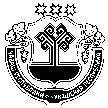 В соответствии со статьей 264.2 Бюджетного кодекса Российской Федерации и с главой 9 Положения о регулировании бюджетных правоотношений в Чуманкасинском сельском поселении администрация Чуманкасинского сельского поселения	ПОСТАНОВЛЯЕТ:            1. Утвердить отчет об исполнении бюджета Чуманкасинского сельского поселения Моргаушского района Чувашской Республики за I квартал 2020 года по расходам в сумме 6 267 806,53 руб., по доходам в сумме 6 538 023,38 руб., с превышение доходов над расходами в сумме 270 216,85 руб. со следующими показателями:доходы бюджета Чуманкасинского сельского поселения Моргаушского района Чувашской Республики по кодам классификации бюджета за I квартал 2020 года согласно приложению № 1 к настоящему Постановлению;расходы бюджета Чуманкасинского сельского поселения Моргаушского района Чувашской Республики по ведомственной структуре расходов бюджета за I квартал 2020 года согласно приложению № 2 к настоящему Постановлению;расходы бюджета Чуманкасинского сельского поселения Моргаушского района Чувашской Республики по разделам и подразделам классификации расходов бюджета за I квартал 2020 годасогласно приложению № 3 к настоящему Постановлению;            источники финансирования дефицита бюджета Чуманкасинского сельского поселения Моргаушского района Чувашской Республики по кодам классификации источников финансирования дефицита бюджета за I квартал 2020 года согласно приложению № 4 к настоящему Постановлению.2. Настоящее постановление вступает в силу после его официального опубликования.Глава   администрацииЧуманкасинского сельского поселения                                                                   Н.В. БеловИсточники финансирования дефицита бюджета Чуманкасинского сельского поселения Моргаушского района Чувашской Республики по кодам классификации источников финансирования дефицита бюджета за I квартал 2020 годаЧУВАШСКАЯ РЕСПУБЛИКАМОРГАУШСКИЙ РАЙОНАДМИНИСТРАЦИЯЧУМАНКАСИНСКОГО СЕЛЬСКОГО ПОСЕЛЕНИЯПОСТАНОВЛЕНИЕДеревня Одаркино                                                        ЧĂВАШ РЕСПУБЛИКИ   МУРКАШ РАЙОНĔ	             ЧУМАНКАССИ ЯЛПОСЕЛЕНИЙĔНАДМИНИСТРАЦИЙĔЙЫШĂНУОтарккă  ялĕОб утверждении отчета об исполнении бюджета   Чуманкасинского сельского поселения Моргаушского района Чувашской Республики за  I квартал 2020 годаДоходы бюджета Чуманкасинского сельского поселения Моргаушского района Чувашской Республики по кодам классификации бюджета за I квартал 2020 годаДоходы бюджета Чуманкасинского сельского поселения Моргаушского района Чувашской Республики по кодам классификации бюджета за I квартал 2020 годаДоходы бюджета Чуманкасинского сельского поселения Моргаушского района Чувашской Республики по кодам классификации бюджета за I квартал 2020 годаДоходы бюджета Чуманкасинского сельского поселения Моргаушского района Чувашской Республики по кодам классификации бюджета за I квартал 2020 годаДоходы бюджета Чуманкасинского сельского поселения Моргаушского района Чувашской Республики по кодам классификации бюджета за I квартал 2020 годаДоходы бюджета Чуманкасинского сельского поселения Моргаушского района Чувашской Республики по кодам классификации бюджета за I квартал 2020 годаДоходы бюджета Чуманкасинского сельского поселения Моргаушского района Чувашской Республики по кодам классификации бюджета за I квартал 2020 годаДоходы бюджета Чуманкасинского сельского поселения Моргаушского района Чувашской Республики по кодам классификации бюджета за I квартал 2020 годаДоходы бюджета Чуманкасинского сельского поселения Моргаушского района Чувашской Республики по кодам классификации бюджета за I квартал 2020 годаДоходы бюджета Чуманкасинского сельского поселения Моргаушского района Чувашской Республики по кодам классификации бюджета за I квартал 2020 годаДоходы бюджета Чуманкасинского сельского поселения Моргаушского района Чувашской Республики по кодам классификации бюджета за I квартал 2020 годаДоходы бюджета Чуманкасинского сельского поселения Моргаушского района Чувашской Республики по кодам классификации бюджета за I квартал 2020 годаДоходы бюджета Чуманкасинского сельского поселения Моргаушского района Чувашской Республики по кодам классификации бюджета за I квартал 2020 годаДоходы бюджета Чуманкасинского сельского поселения Моргаушского района Чувашской Республики по кодам классификации бюджета за I квартал 2020 годаДоходы бюджета Чуманкасинского сельского поселения Моргаушского района Чувашской Республики по кодам классификации бюджета за I квартал 2020 годаДоходы бюджета Чуманкасинского сельского поселения Моргаушского района Чувашской Республики по кодам классификации бюджета за I квартал 2020 годаДоходы бюджета Чуманкасинского сельского поселения Моргаушского района Чувашской Республики по кодам классификации бюджета за I квартал 2020 годаДоходы бюджета Чуманкасинского сельского поселения Моргаушского района Чувашской Республики по кодам классификации бюджета за I квартал 2020 годаДоходы бюджета Чуманкасинского сельского поселения Моргаушского района Чувашской Республики по кодам классификации бюджета за I квартал 2020 годаДоходы бюджета Чуманкасинского сельского поселения Моргаушского района Чувашской Республики по кодам классификации бюджета за I квартал 2020 годаНаименование показателяКод строкиКод дохода по бюджетной классификацииКассовое исполнениеКассовое исполнениеНаименование показателяКод строкиКод дохода по бюджетной классификацииКассовое исполнениеКассовое исполнениеНаименование показателяКод строкиКод дохода по бюджетной классификацииКассовое исполнениеКассовое исполнение12344Доходы бюджета - всего010x6 538 023,386 538 023,38в том числе:  НАЛОГОВЫЕ И НЕНАЛОГОВЫЕ ДОХОДЫ010100 1 00 00000 00 0000 000384 716,32384 716,32  НАЛОГИ НА ТОВАРЫ (РАБОТЫ, УСЛУГИ), РЕАЛИЗУЕМЫЕ НА ТЕРРИТОРИИ РОССИЙСКОЙ ФЕДЕРАЦИИ010100 1 03 00000 00 0000 000384 716,32384 716,32  Акцизы по подакцизным товарам (продукции), производимым на территории Российской Федерации010100 1 03 02000 01 0000 110384 716,32384 716,32  Доходы от уплаты акцизов на дизельное топливо, подлежащие распределению между бюджетами субъектов Российской Федерации и местными бюджетами с учетом установленных дифференцированных нормативов отчислений в местные бюджеты010100 1 03 02230 01 0000 110175 116,39175 116,39  Доходы от уплаты акцизов на дизельное топливо, подлежащие распределению между бюджетами субъектов Российской Федерации и местными бюджетами с учетом установленных дифференцированных нормативов отчислений в местные бюджеты (по нормативам, установленным Федеральным законом о федеральном бюджете в целях формирования дорожных фондов субъектов Российской Федерации)010100 1 03 02231 01 0000 110175 116,39175 116,39  Доходы от уплаты акцизов на моторные масла для дизельных и (или) карбюраторных (инжекторных) двигателей, подлежащие распределению между бюджетами субъектов Российской Федерации и местными бюджетами с учетом установленных дифференцированных нормативов отчислений в местные бюджеты010100 1 03 02240 01 0000 1101 287,151 287,15  Доходы от уплаты акцизов на моторные масла для дизельных и (или) карбюраторных (инжекторных) двигателей, подлежащие распределению между бюджетами субъектов Российской Федерации и местными бюджетами с учетом установленных дифференцированных нормативов отчислений в местные бюджеты (по нормативам, установленным Федеральным законом о федеральном бюджете в целях формирования дорожных фондов субъектов Российской Федерации)010100 1 03 02241 01 0000 1101 287,151 287,15  Доходы от уплаты акцизов на автомобильный бензин, подлежащие распределению между бюджетами субъектов Российской Федерации и местными бюджетами с учетом установленных дифференцированных нормативов отчислений в местные бюджеты010100 1 03 02250 01 0000 110233 956,08233 956,08  Доходы от уплаты акцизов на автомобильный бензин, подлежащие распределению между бюджетами субъектов Российской Федерации и местными бюджетами с учетом установленных дифференцированных нормативов отчислений в местные бюджеты (по нормативам, установленным Федеральным законом о федеральном бюджете в целях формирования дорожных фондов субъектов Российской Федерации)010100 1 03 02251 01 0000 110233 956,08233 956,08  Доходы от уплаты акцизов на прямогонный бензин, подлежащие распределению между бюджетами субъектов Российской Федерации и местными бюджетами с учетом установленных дифференцированных нормативов отчислений в местные бюджеты010100 1 03 02260 01 0000 110-25 643,30-25 643,30  Доходы от уплаты акцизов на прямогонный бензин, подлежащие распределению между бюджетами субъектов Российской Федерации и местными бюджетами с учетом установленных дифференцированных нормативов отчислений в местные бюджеты (по нормативам, установленным Федеральным законом о федеральном бюджете в целях формирования дорожных фондов субъектов Российской Федерации)010100 1 03 02261 01 0000 110-25 643,30-25 643,30  НАЛОГОВЫЕ И НЕНАЛОГОВЫЕ ДОХОДЫ010182 1 00 00000 00 0000 000703 293,19703 293,19  НАЛОГИ НА ПРИБЫЛЬ, ДОХОДЫ010182 1 01 00000 00 0000 000102 983,45102 983,45  Налог на доходы физических лиц010182 1 01 02000 01 0000 110102 983,45102 983,45  Налог на доходы физических лиц с доходов, источником которых является налоговый агент, за исключением доходов, в отношении которых исчисление и уплата налога осуществляются в соответствии со статьями 227, 227.1 и 228 Налогового кодекса Российской Федерации010182 1 01 02010 01 0000 110102 455,87102 455,87  Налог на доходы физических лиц с доходов, источником которых является налоговый агент, за исключением доходов, в отношении которых исчисление и уплата налога осуществляются в соответствии со статьями 227, 227.1 и 228 Налогового кодекса Российской Федерации (сумма платежа (перерасчеты, недоимка и задолженность по соответствующему платежу, в том числе по отмененному)010182 1 01 02010 01 1000 11097 628,3697 628,36  Налог на доходы физических лиц с доходов, источником которых является налоговый агент, за исключением доходов, в отношении которых исчисление и уплата налога осуществляются в соответствии со статьями 227, 227.1 и 228 Налогового кодекса Российской Федерации (пени по соответствующему платежу)010182 1 01 02010 01 2100 1103 023,283 023,28  Налог на доходы физических лиц с доходов, источником которых является налоговый агент, за исключением доходов, в отношении которых исчисление и уплата налога осуществляются в соответствии со статьями 227, 227.1 и 228 Налогового кодекса Российской Федерации (суммы денежных взысканий (штрафов) по соответствующему платежу согласно законодательству Российской Федерации)010182 1 01 02010 01 3000 1101 804,231 804,23  Налог на доходы физических лиц с доходов, полученных от осуществления деятельности физическими лицами, зарегистрированными в качестве индивидуальных предпринимателей, нотариусов, занимающихся частной практикой, адвокатов, учредивших адвокатские кабинеты, и других лиц, занимающихся частной практикой в соответствии со статьей 227 Налогового кодекса Российской Федерации010182 1 01 02020 01 0000 1100,110,11  Налог на доходы физических лиц с доходов, полученных от осуществления деятельности физическими лицами, зарегистрированными в качестве индивидуальных предпринимателей, нотариусов, занимающихся частной практикой, адвокатов, учредивших адвокатские кабинеты, и других лиц, занимающихся частной практикой в соответствии со статьей 227 Налогового кодекса Российской Федерации (пени по соответствующему платежу)010182 1 01 02020 01 2100 1100,110,11  Налог на доходы физических лиц с доходов, полученных физическими лицами в соответствии со статьей 228 Налогового кодекса Российской Федерации010182 1 01 02030 01 0000 110527,47527,47  Налог на доходы физических лиц с доходов, полученных физическими лицами в соответствии со статьей 228 Налогового кодекса Российской Федерации (сумма платежа (перерасчеты, недоимка и задолженность по соответствующему платежу, в том числе по отмененному)010182 1 01 02030 01 1000 110392,46392,46  Налог на доходы физических лиц с доходов, полученных физическими лицами в соответствии со статьей 228 Налогового кодекса Российской Федерации (пени по соответствующему платежу)010182 1 01 02030 01 2100 1100,010,01  Налог на доходы физических лиц с доходов, полученных физическими лицами в соответствии со статьей 228 Налогового кодекса Российской Федерации (суммы денежных взысканий (штрафов) по соответствующему платежу согласно законодательству Российской Федерации)010182 1 01 02030 01 3000 110135,00135,00  НАЛОГИ НА СОВОКУПНЫЙ ДОХОД010182 1 05 00000 00 0000 00069 128,7069 128,70  Единый сельскохозяйственный налог010182 1 05 03000 01 0000 11069 128,7069 128,70  Единый сельскохозяйственный налог010182 1 05 03010 01 0000 11069 128,7069 128,70  Единый сельскохозяйственный налог (сумма платежа (перерасчеты, недоимка и задолженность по соответствующему платежу, в том числе по отмененному)010182 1 05 03010 01 1000 11068 963,7068 963,70  Единый сельскохозяйственный налог (пени по соответствующему платежу)010182 1 05 03010 01 2100 110165,00165,00  НАЛОГИ НА ИМУЩЕСТВО010182 1 06 00000 00 0000 000531 181,04531 181,04  Налог на имущество физических лиц010182 1 06 01000 00 0000 11092 513,2292 513,22  Налог на имущество физических лиц, взимаемый по ставкам, применяемым к объектам налогообложения, расположенным в границах сельских поселений010182 1 06 01030 10 0000 11092 513,2292 513,22  Налог на имущество физических лиц, взимаемый по ставкам, применяемым к объектам налогообложения, расположенным в границах сельских поселений (сумма платежа (перерасчеты, недоимка и задолженность по соответствующему платежу, в том числе по отмененному)010182 1 06 01030 10 1000 11091 978,4891 978,48  Налог на имущество физических лиц, взимаемый по ставкам, применяемым к объектам налогообложения, расположенным в границах сельских поселений (пени по соответствующему платежу)010182 1 06 01030 10 2100 110534,74534,74  Земельный налог010182 1 06 06000 00 0000 110438 667,82438 667,82  Земельный налог с организаций010182 1 06 06030 00 0000 11053 929,4353 929,43  Земельный налог с организаций, обладающих земельным участком, расположенным в границах сельских поселений010182 1 06 06033 10 0000 11053 929,4353 929,43  Земельный налог с организаций, обладающих земельным участком, расположенным в границах сельских поселений  (сумма платежа (перерасчеты, недоимка и задолженность по соответствующему платежу, в том числе по отмененному)010182 1 06 06033 10 1000 11051 771,3351 771,33  Земельный налог с организаций, обладающих земельным участком, расположенным в границах  сельских  поселений  (пени по соответствующему платежу)010182 1 06 06033 10 2100 1101 908,101 908,10  Земельный налог с организаций, обладающих земельным участком, расположенным в границах  сельских  поселений  (проценты по соответствующему платежу)010182 1 06 06033 10 2200 110250,00250,00  Земельный налог с физических лиц010182 1 06 06040 00 0000 110384 738,39384 738,39  Земельный налог с физических лиц, обладающих земельным участком, расположенным в границах сельских поселений010182 1 06 06043 10 0000 110384 738,39384 738,39  Земельный налог с физических лиц, обладающих земельным участком, расположенным в границах сельских поселений  (сумма платежа (перерасчеты, недоимка и задолженность по соответствующему платежу, в том числе по отмененному)010182 1 06 06043 10 1000 110380 129,43380 129,43  Земельный налог с физических лиц, обладающих земельным участком, расположенным в границах сельских поселений  (пени по соответствующему платежу)010182 1 06 06043 10 2100 1104 608,964 608,96  НАЛОГОВЫЕ И НЕНАЛОГОВЫЕ ДОХОДЫ010993 1 00 00000 00 0000 000182 172,28182 172,28  ГОСУДАРСТВЕННАЯ ПОШЛИНА010993 1 08 00000 00 0000 0004 800,004 800,00  Государственная пошлина за совершение нотариальных действий (за исключением действий, совершаемых консульскими учреждениями Российской Федерации)010993 1 08 04000 01 0000 1104 800,004 800,00  Государственная пошлина за совершение нотариальных действий должностными лицами органов местного самоуправления, уполномоченными в соответствии с законодательными актами Российской Федерации на совершение нотариальных действий010993 1 08 04020 01 0000 1104 800,004 800,00010993 1 08 04020 01 1000 1104 800,004 800,00  ДОХОДЫ ОТ ИСПОЛЬЗОВАНИЯ ИМУЩЕСТВА, НАХОДЯЩЕГОСЯ В ГОСУДАРСТВЕННОЙ И МУНИЦИПАЛЬНОЙ СОБСТВЕННОСТИ010993 1 11 00000 00 0000 000113 773,40113 773,40  Доходы, получаемые в виде арендной либо иной платы за передачу в возмездное пользование государственного и муниципального имущества (за исключением имущества бюджетных и автономных учреждений, а также имущества государственных и муниципальных унитарных предприятий, в том числе казенных)010993 1 11 05000 00 0000 120113 773,40113 773,40  Доходы, получаемые в виде арендной платы за земли после разграничения государственной собственности на землю, а также средства от продажи права на заключение договоров аренды указанных земельных участков (за исключением земельных участков бюджетных и автономных учреждений)010993 1 11 05020 00 0000 120113 773,40113 773,40  Доходы, получаемые в виде арендной платы, а также средства от продажи права на заключение договоров аренды за земли, находящиеся в собственности сельских поселений (за исключением земельных участков муниципальных бюджетных и автономных учреждений)010993 1 11 05025 10 0000 120113 773,40113 773,40  ДОХОДЫ ОТ ОКАЗАНИЯ ПЛАТНЫХ УСЛУГ И КОМПЕНСАЦИИ ЗАТРАТ ГОСУДАРСТВА010993 1 13 00000 00 0000 00063 598,8863 598,88  Доходы от компенсации затрат государства010993 1 13 02000 00 0000 13063 598,8863 598,88  Доходы, поступающие в порядке возмещения расходов, понесенных в связи с эксплуатацией имущества010993 1 13 02060 00 0000 13063 598,8863 598,88  Доходы, поступающие в порядке возмещения расходов, понесенных в связи с эксплуатацией имущества сельских поселений010993 1 13 02065 10 0000 13063 598,8863 598,88  БЕЗВОЗМЕЗДНЫЕ ПОСТУПЛЕНИЯ010993 2 00 00000 00 0000 0005 267 841,595 267 841,59  БЕЗВОЗМЕЗДНЫЕ ПОСТУПЛЕНИЯ ОТ ДРУГИХ БЮДЖЕТОВ БЮДЖЕТНОЙ СИСТЕМЫ РОССИЙСКОЙ ФЕДЕРАЦИИ010993 2 02 00000 00 0000 0004 714 047,854 714 047,85  Дотации бюджетам бюджетной системы Российской Федерации010993 2 02 10000 00 0000 1502 772 900,002 772 900,00  Дотации на выравнивание бюджетной обеспеченности010993 2 02 15001 00 0000 1501 969 900,001 969 900,00  Дотации бюджетам сельских поселений на выравнивание бюджетной обеспеченности010993 2 02 15001 10 0000 1501 969 900,001 969 900,00  Дотации бюджетам на поддержку мер по обеспечению сбалансированности бюджетов010993 2 02 15002 00 0000 150803 000,00803 000,00  Дотации бюджетам сельских поселений на поддержку мер по обеспечению сбалансированности бюджетов010993 2 02 15002 10 0000 150803 000,00803 000,00  Субсидии бюджетам бюджетной системы Российской Федерации (межбюджетные субсидии)010993 2 02 20000 00 0000 1501 682 099,001 682 099,00  Субсидии бюджетам на осуществление дорожной деятельности в отношении автомобильных дорог общего пользования, а также капитального ремонта и ремонта дворовых территорий многоквартирных домов, проездов к дворовым территориям многоквартирных домов населенных пунктов010993 2 02 20216 00 0000 150837 016,00837 016,00  Субсидии бюджетам сельских поселений на осуществление дорожной деятельности в отношении автомобильных дорог общего пользования, а также капитального ремонта и ремонта дворовых территорий многоквартирных домов, проездов к дворовым территориям многоквартирных домов населенных пунктов010993 2 02 20216 10 0000 150837 016,00837 016,00  Прочие субсидии010993 2 02 29999 00 0000 150845 083,00845 083,00  Прочие субсидии бюджетам сельских поселений010993 2 02 29999 10 0000 150845 083,00845 083,00  Субвенции бюджетам бюджетной системы Российской Федерации010993 2 02 30000 00 0000 15092 711,0092 711,00  Субвенции местным бюджетам на выполнение передаваемых полномочий субъектов Российской Федерации010993 2 02 30024 00 0000 1502 765,002 765,00  Субвенции бюджетам сельских поселений на выполнение передаваемых полномочий субъектов Российской Федерации010993 2 02 30024 10 0000 1502 765,002 765,00  Субвенции бюджетам на осуществление первичного воинского учета на территориях, где отсутствуют военные комиссариаты010993 2 02 35118 00 0000 15089 946,0089 946,00  Субвенции бюджетам сельских поселений на осуществление первичного воинского учета на территориях, где отсутствуют военные комиссариаты010993 2 02 35118 10 0000 15089 946,0089 946,00  Иные межбюджетные трансферты010993 2 02 40000 00 0000 150166 337,85166 337,85  Межбюджетные трансферты, передаваемые бюджетам за достижение показателей деятельности органов исполнительной власти субъектов Российской Федерации010993 2 02 45550 00 0000 15041 075,0041 075,00  Межбюджетные трансферты, передаваемые бюджетам сельских поселений за достижение показателей деятельности органов исполнительной власти субъектов Российской Федерации010993 2 02 45550 10 0000 15041 075,0041 075,00  Прочие межбюджетные трансферты, передаваемые бюджетам010993 2 02 49999 00 0000 150125 262,85125 262,85  Прочие межбюджетные трансферты, передаваемые бюджетам сельских поселений010993 2 02 49999 10 0000 150125 262,85125 262,85  ПРОЧИЕ БЕЗВОЗМЕЗДНЫЕ ПОСТУПЛЕНИЯ010993 2 07 00000 00 0000 000553 793,74553 793,74  Прочие безвозмездные поступления в бюджеты сельских поселений010993 2 07 05000 10 0000 150553 793,74553 793,74  Поступления от денежных пожертвований, предоставляемых физическими лицами получателям средств бюджетов сельских поселений010993 2 07 05020 10 0000 150553 793,74553 793,74Приложение № 2                                                                                                           к Постановлению администрации Чуманкасинского сельского поселения Моргаушского района Чувашской Республики  от 15.04.2020 г. № 14 "Об утверждении отчета об исполнении бюджета Чуманкасинского сельского поселения Моргаушского района Чувашской Республики за I квартал 2020 года"                                                                                                                                                                                                         Приложение № 2                                                                                                           к Постановлению администрации Чуманкасинского сельского поселения Моргаушского района Чувашской Республики  от 15.04.2020 г. № 14 "Об утверждении отчета об исполнении бюджета Чуманкасинского сельского поселения Моргаушского района Чувашской Республики за I квартал 2020 года"                                                                                                                                                                                                         Приложение № 2                                                                                                           к Постановлению администрации Чуманкасинского сельского поселения Моргаушского района Чувашской Республики  от 15.04.2020 г. № 14 "Об утверждении отчета об исполнении бюджета Чуманкасинского сельского поселения Моргаушского района Чувашской Республики за I квартал 2020 года"                                                                                                                                                                                                         Приложение № 2                                                                                                           к Постановлению администрации Чуманкасинского сельского поселения Моргаушского района Чувашской Республики  от 15.04.2020 г. № 14 "Об утверждении отчета об исполнении бюджета Чуманкасинского сельского поселения Моргаушского района Чувашской Республики за I квартал 2020 года"                                                                                                                                                                                                         Приложение № 2                                                                                                           к Постановлению администрации Чуманкасинского сельского поселения Моргаушского района Чувашской Республики  от 15.04.2020 г. № 14 "Об утверждении отчета об исполнении бюджета Чуманкасинского сельского поселения Моргаушского района Чувашской Республики за I квартал 2020 года"                                                                                                                                                                                                         Приложение № 2                                                                                                           к Постановлению администрации Чуманкасинского сельского поселения Моргаушского района Чувашской Республики  от 15.04.2020 г. № 14 "Об утверждении отчета об исполнении бюджета Чуманкасинского сельского поселения Моргаушского района Чувашской Республики за I квартал 2020 года"                                                                                                                                                                                                         Приложение № 2                                                                                                           к Постановлению администрации Чуманкасинского сельского поселения Моргаушского района Чувашской Республики  от 15.04.2020 г. № 14 "Об утверждении отчета об исполнении бюджета Чуманкасинского сельского поселения Моргаушского района Чувашской Республики за I квартал 2020 года"                                                                                                                                                                                                         Приложение № 2                                                                                                           к Постановлению администрации Чуманкасинского сельского поселения Моргаушского района Чувашской Республики  от 15.04.2020 г. № 14 "Об утверждении отчета об исполнении бюджета Чуманкасинского сельского поселения Моргаушского района Чувашской Республики за I квартал 2020 года"                                                                                                                                                                                                         Приложение № 2                                                                                                           к Постановлению администрации Чуманкасинского сельского поселения Моргаушского района Чувашской Республики  от 15.04.2020 г. № 14 "Об утверждении отчета об исполнении бюджета Чуманкасинского сельского поселения Моргаушского района Чувашской Республики за I квартал 2020 года"                                                                                                                                                                                                         Приложение № 2                                                                                                           к Постановлению администрации Чуманкасинского сельского поселения Моргаушского района Чувашской Республики  от 15.04.2020 г. № 14 "Об утверждении отчета об исполнении бюджета Чуманкасинского сельского поселения Моргаушского района Чувашской Республики за I квартал 2020 года"                                                                                                                                                                                                         Приложение № 2                                                                                                           к Постановлению администрации Чуманкасинского сельского поселения Моргаушского района Чувашской Республики  от 15.04.2020 г. № 14 "Об утверждении отчета об исполнении бюджета Чуманкасинского сельского поселения Моргаушского района Чувашской Республики за I квартал 2020 года"                                                                                                                                                                                                         Приложение № 2                                                                                                           к Постановлению администрации Чуманкасинского сельского поселения Моргаушского района Чувашской Республики  от 15.04.2020 г. № 14 "Об утверждении отчета об исполнении бюджета Чуманкасинского сельского поселения Моргаушского района Чувашской Республики за I квартал 2020 года"                                                                                                                                                                                                         Приложение № 2                                                                                                           к Постановлению администрации Чуманкасинского сельского поселения Моргаушского района Чувашской Республики  от 15.04.2020 г. № 14 "Об утверждении отчета об исполнении бюджета Чуманкасинского сельского поселения Моргаушского района Чувашской Республики за I квартал 2020 года"                                                                                                                                                                                                         Приложение № 2                                                                                                           к Постановлению администрации Чуманкасинского сельского поселения Моргаушского района Чувашской Республики  от 15.04.2020 г. № 14 "Об утверждении отчета об исполнении бюджета Чуманкасинского сельского поселения Моргаушского района Чувашской Республики за I квартал 2020 года"                                                                                                                                                                                                         Приложение № 2                                                                                                           к Постановлению администрации Чуманкасинского сельского поселения Моргаушского района Чувашской Республики  от 15.04.2020 г. № 14 "Об утверждении отчета об исполнении бюджета Чуманкасинского сельского поселения Моргаушского района Чувашской Республики за I квартал 2020 года"                                                                                                                                                                                                         Приложение № 2                                                                                                           к Постановлению администрации Чуманкасинского сельского поселения Моргаушского района Чувашской Республики  от 15.04.2020 г. № 14 "Об утверждении отчета об исполнении бюджета Чуманкасинского сельского поселения Моргаушского района Чувашской Республики за I квартал 2020 года"                                                                                                                                                                                                         Приложение № 2                                                                                                           к Постановлению администрации Чуманкасинского сельского поселения Моргаушского района Чувашской Республики  от 15.04.2020 г. № 14 "Об утверждении отчета об исполнении бюджета Чуманкасинского сельского поселения Моргаушского района Чувашской Республики за I квартал 2020 года"                                                                                                                                                                                                         Приложение № 2                                                                                                           к Постановлению администрации Чуманкасинского сельского поселения Моргаушского района Чувашской Республики  от 15.04.2020 г. № 14 "Об утверждении отчета об исполнении бюджета Чуманкасинского сельского поселения Моргаушского района Чувашской Республики за I квартал 2020 года"                                                                                                                                                                                                         Приложение № 2                                                                                                           к Постановлению администрации Чуманкасинского сельского поселения Моргаушского района Чувашской Республики  от 15.04.2020 г. № 14 "Об утверждении отчета об исполнении бюджета Чуманкасинского сельского поселения Моргаушского района Чувашской Республики за I квартал 2020 года"                                                                                                                                                                                                         Приложение № 2                                                                                                           к Постановлению администрации Чуманкасинского сельского поселения Моргаушского района Чувашской Республики  от 15.04.2020 г. № 14 "Об утверждении отчета об исполнении бюджета Чуманкасинского сельского поселения Моргаушского района Чувашской Республики за I квартал 2020 года"                                                                                                                                                                                                         Приложение № 2                                                                                                           к Постановлению администрации Чуманкасинского сельского поселения Моргаушского района Чувашской Республики  от 15.04.2020 г. № 14 "Об утверждении отчета об исполнении бюджета Чуманкасинского сельского поселения Моргаушского района Чувашской Республики за I квартал 2020 года"                                                                                                                                                                                                         Приложение № 2                                                                                                           к Постановлению администрации Чуманкасинского сельского поселения Моргаушского района Чувашской Республики  от 15.04.2020 г. № 14 "Об утверждении отчета об исполнении бюджета Чуманкасинского сельского поселения Моргаушского района Чувашской Республики за I квартал 2020 года"                                                                                                                                                                                                         Приложение № 2                                                                                                           к Постановлению администрации Чуманкасинского сельского поселения Моргаушского района Чувашской Республики  от 15.04.2020 г. № 14 "Об утверждении отчета об исполнении бюджета Чуманкасинского сельского поселения Моргаушского района Чувашской Республики за I квартал 2020 года"                                                                                                                                                                                                         Приложение № 2                                                                                                           к Постановлению администрации Чуманкасинского сельского поселения Моргаушского района Чувашской Республики  от 15.04.2020 г. № 14 "Об утверждении отчета об исполнении бюджета Чуманкасинского сельского поселения Моргаушского района Чувашской Республики за I квартал 2020 года"                                                                                                                                                                                                         Приложение № 2                                                                                                           к Постановлению администрации Чуманкасинского сельского поселения Моргаушского района Чувашской Республики  от 15.04.2020 г. № 14 "Об утверждении отчета об исполнении бюджета Чуманкасинского сельского поселения Моргаушского района Чувашской Республики за I квартал 2020 года"                                                                                                                                                                                                         Приложение № 2                                                                                                           к Постановлению администрации Чуманкасинского сельского поселения Моргаушского района Чувашской Республики  от 15.04.2020 г. № 14 "Об утверждении отчета об исполнении бюджета Чуманкасинского сельского поселения Моргаушского района Чувашской Республики за I квартал 2020 года"                                                                                                                                                                                                         Приложение № 2                                                                                                           к Постановлению администрации Чуманкасинского сельского поселения Моргаушского района Чувашской Республики  от 15.04.2020 г. № 14 "Об утверждении отчета об исполнении бюджета Чуманкасинского сельского поселения Моргаушского района Чувашской Республики за I квартал 2020 года"                                                                                                                                                                                                         Приложение № 2                                                                                                           к Постановлению администрации Чуманкасинского сельского поселения Моргаушского района Чувашской Республики  от 15.04.2020 г. № 14 "Об утверждении отчета об исполнении бюджета Чуманкасинского сельского поселения Моргаушского района Чувашской Республики за I квартал 2020 года"                                                                                                                                                                                                         Приложение № 2                                                                                                           к Постановлению администрации Чуманкасинского сельского поселения Моргаушского района Чувашской Республики  от 15.04.2020 г. № 14 "Об утверждении отчета об исполнении бюджета Чуманкасинского сельского поселения Моргаушского района Чувашской Республики за I квартал 2020 года"                                                                                                                                                                                                         Приложение № 2                                                                                                           к Постановлению администрации Чуманкасинского сельского поселения Моргаушского района Чувашской Республики  от 15.04.2020 г. № 14 "Об утверждении отчета об исполнении бюджета Чуманкасинского сельского поселения Моргаушского района Чувашской Республики за I квартал 2020 года"                                                                                                                                                                                                         Приложение № 2                                                                                                           к Постановлению администрации Чуманкасинского сельского поселения Моргаушского района Чувашской Республики  от 15.04.2020 г. № 14 "Об утверждении отчета об исполнении бюджета Чуманкасинского сельского поселения Моргаушского района Чувашской Республики за I квартал 2020 года"                                                                                                                                                                                                         Приложение № 2                                                                                                           к Постановлению администрации Чуманкасинского сельского поселения Моргаушского района Чувашской Республики  от 15.04.2020 г. № 14 "Об утверждении отчета об исполнении бюджета Чуманкасинского сельского поселения Моргаушского района Чувашской Республики за I квартал 2020 года"                                                                                                                                                                                                         Расходы бюджета Чуманкасинского сельского поселения Моргаушского района Чувашской Республики по ведомственной структуре расходов бюджета за I квартал 2020 годаРасходы бюджета Чуманкасинского сельского поселения Моргаушского района Чувашской Республики по ведомственной структуре расходов бюджета за I квартал 2020 годаРасходы бюджета Чуманкасинского сельского поселения Моргаушского района Чувашской Республики по ведомственной структуре расходов бюджета за I квартал 2020 годаРасходы бюджета Чуманкасинского сельского поселения Моргаушского района Чувашской Республики по ведомственной структуре расходов бюджета за I квартал 2020 годаРасходы бюджета Чуманкасинского сельского поселения Моргаушского района Чувашской Республики по ведомственной структуре расходов бюджета за I квартал 2020 годаРасходы бюджета Чуманкасинского сельского поселения Моргаушского района Чувашской Республики по ведомственной структуре расходов бюджета за I квартал 2020 годаРасходы бюджета Чуманкасинского сельского поселения Моргаушского района Чувашской Республики по ведомственной структуре расходов бюджета за I квартал 2020 годаРасходы бюджета Чуманкасинского сельского поселения Моргаушского района Чувашской Республики по ведомственной структуре расходов бюджета за I квартал 2020 годаРасходы бюджета Чуманкасинского сельского поселения Моргаушского района Чувашской Республики по ведомственной структуре расходов бюджета за I квартал 2020 годаРасходы бюджета Чуманкасинского сельского поселения Моргаушского района Чувашской Республики по ведомственной структуре расходов бюджета за I квартал 2020 годаРасходы бюджета Чуманкасинского сельского поселения Моргаушского района Чувашской Республики по ведомственной структуре расходов бюджета за I квартал 2020 годаРасходы бюджета Чуманкасинского сельского поселения Моргаушского района Чувашской Республики по ведомственной структуре расходов бюджета за I квартал 2020 годаРасходы бюджета Чуманкасинского сельского поселения Моргаушского района Чувашской Республики по ведомственной структуре расходов бюджета за I квартал 2020 годаРасходы бюджета Чуманкасинского сельского поселения Моргаушского района Чувашской Республики по ведомственной структуре расходов бюджета за I квартал 2020 годаРасходы бюджета Чуманкасинского сельского поселения Моргаушского района Чувашской Республики по ведомственной структуре расходов бюджета за I квартал 2020 годаРасходы бюджета Чуманкасинского сельского поселения Моргаушского района Чувашской Республики по ведомственной структуре расходов бюджета за I квартал 2020 годаРасходы бюджета Чуманкасинского сельского поселения Моргаушского района Чувашской Республики по ведомственной структуре расходов бюджета за I квартал 2020 годаРасходы бюджета Чуманкасинского сельского поселения Моргаушского района Чувашской Республики по ведомственной структуре расходов бюджета за I квартал 2020 годаРасходы бюджета Чуманкасинского сельского поселения Моргаушского района Чувашской Республики по ведомственной структуре расходов бюджета за I квартал 2020 годаРасходы бюджета Чуманкасинского сельского поселения Моргаушского района Чувашской Республики по ведомственной структуре расходов бюджета за I квартал 2020 годаРасходы бюджета Чуманкасинского сельского поселения Моргаушского района Чувашской Республики по ведомственной структуре расходов бюджета за I квартал 2020 годаРасходы бюджета Чуманкасинского сельского поселения Моргаушского района Чувашской Республики по ведомственной структуре расходов бюджета за I квартал 2020 годаРасходы бюджета Чуманкасинского сельского поселения Моргаушского района Чувашской Республики по ведомственной структуре расходов бюджета за I квартал 2020 годаРасходы бюджета Чуманкасинского сельского поселения Моргаушского района Чувашской Республики по ведомственной структуре расходов бюджета за I квартал 2020 годаРасходы бюджета Чуманкасинского сельского поселения Моргаушского района Чувашской Республики по ведомственной структуре расходов бюджета за I квартал 2020 годаРасходы бюджета Чуманкасинского сельского поселения Моргаушского района Чувашской Республики по ведомственной структуре расходов бюджета за I квартал 2020 годаРасходы бюджета Чуманкасинского сельского поселения Моргаушского района Чувашской Республики по ведомственной структуре расходов бюджета за I квартал 2020 годаРасходы бюджета Чуманкасинского сельского поселения Моргаушского района Чувашской Республики по ведомственной структуре расходов бюджета за I квартал 2020 годаРасходы бюджета Чуманкасинского сельского поселения Моргаушского района Чувашской Республики по ведомственной структуре расходов бюджета за I квартал 2020 годаРасходы бюджета Чуманкасинского сельского поселения Моргаушского района Чувашской Республики по ведомственной структуре расходов бюджета за I квартал 2020 годаНаименование показателяНаименование показателяНаименование показателяКод строкиКод расхода по бюджетной классификацииКассовое исполнениеКассовое исполнениеНаименование показателяНаименование показателяНаименование показателяКод строкиКод расхода по бюджетной классификацииКассовое исполнениеКассовое исполнениеНаименование показателяНаименование показателяНаименование показателяКод строкиКод расхода по бюджетной классификацииКассовое исполнениеКассовое исполнение1112344Расходы бюджета - всегоРасходы бюджета - всегоРасходы бюджета - всего200x6 267 806,536 267 806,53в том числе:в том числе:в том числе:  ОБЩЕГОСУДАРСТВЕННЫЕ ВОПРОСЫ  ОБЩЕГОСУДАРСТВЕННЫЕ ВОПРОСЫ  ОБЩЕГОСУДАРСТВЕННЫЕ ВОПРОСЫ200993 0100 00 0 00 00000 0001 320 652,501 320 652,50  Функционирование Правительства Российской Федерации, высших исполнительных органов государственной власти субъектов Российской Федерации, местных администраций  Функционирование Правительства Российской Федерации, высших исполнительных органов государственной власти субъектов Российской Федерации, местных администраций  Функционирование Правительства Российской Федерации, высших исполнительных органов государственной власти субъектов Российской Федерации, местных администраций200993 0104 00 0 00 00000 0001 308 354,501 308 354,50  Фонд оплаты труда государственных (муниципальных) органов  Фонд оплаты труда государственных (муниципальных) органов  Фонд оплаты труда государственных (муниципальных) органов200993 0104 Ч4 1 04 55500 12131 548,0031 548,00  Взносы по обязательному социальному страхованию на выплаты денежного содержания и иные выплаты работникам государственных (муниципальных) органов  Взносы по обязательному социальному страхованию на выплаты денежного содержания и иные выплаты работникам государственных (муниципальных) органов  Взносы по обязательному социальному страхованию на выплаты денежного содержания и иные выплаты работникам государственных (муниципальных) органов200993 0104 Ч4 1 04 55500 1299 527,009 527,00  Фонд оплаты труда государственных (муниципальных) органов  Фонд оплаты труда государственных (муниципальных) органов  Фонд оплаты труда государственных (муниципальных) органов200993 0104 Ч4 Э 01 00200 121786 840,70786 840,70  Взносы по обязательному социальному страхованию на выплаты денежного содержания и иные выплаты работникам государственных (муниципальных) органов  Взносы по обязательному социальному страхованию на выплаты денежного содержания и иные выплаты работникам государственных (муниципальных) органов  Взносы по обязательному социальному страхованию на выплаты денежного содержания и иные выплаты работникам государственных (муниципальных) органов200993 0104 Ч4 Э 01 00200 129234 050,00234 050,00  Закупка товаров, работ, услуг в сфере информационно-коммуникационных технологий  Закупка товаров, работ, услуг в сфере информационно-коммуникационных технологий  Закупка товаров, работ, услуг в сфере информационно-коммуникационных технологий200993 0104 Ч4 Э 01 00200 24237 513,7437 513,74  Прочая закупка товаров, работ и услуг  Прочая закупка товаров, работ и услуг  Прочая закупка товаров, работ и услуг200993 0104 Ч4 Э 01 00200 244206 646,06206 646,06  Уплата прочих налогов, сборов  Уплата прочих налогов, сборов  Уплата прочих налогов, сборов200993 0104 Ч4 Э 01 00200 8521 400,001 400,00  Уплата иных платежей  Уплата иных платежей  Уплата иных платежей200993 0104 Ч4 Э 01 00200 853829,00829,00  Резервные фонды  Резервные фонды  Резервные фонды200993 0111 00 0 00 00000 000--  Резервные средства  Резервные средства  Резервные средства200993 0111 Ч4 1 01 73430 870--  Другие общегосударственные вопросы  Другие общегосударственные вопросы  Другие общегосударственные вопросы200993 0113 00 0 00 00000 00012 298,0012 298,00  Уплата иных платежей  Уплата иных платежей  Уплата иных платежей200993 0113 Ч4 1 03 73450 8536 198,006 198,00  Прочая закупка товаров, работ и услуг  Прочая закупка товаров, работ и услуг  Прочая закупка товаров, работ и услуг200993 0113 Ч5 3 02 73710 2446 100,006 100,00  НАЦИОНАЛЬНАЯ ОБОРОНА  НАЦИОНАЛЬНАЯ ОБОРОНА  НАЦИОНАЛЬНАЯ ОБОРОНА200993 0200 00 0 00 00000 00089 946,0089 946,00  Мобилизационная и вневойсковая подготовка  Мобилизационная и вневойсковая подготовка  Мобилизационная и вневойсковая подготовка200993 0203 00 0 00 00000 00089 946,0089 946,00  Фонд оплаты труда государственных (муниципальных) органов  Фонд оплаты труда государственных (муниципальных) органов  Фонд оплаты труда государственных (муниципальных) органов200993 0203 Ч4 1 04 51180 12168 990,6468 990,64  Иные выплаты персоналу государственных (муниципальных) органов, за исключением фонда оплаты труда  Иные выплаты персоналу государственных (муниципальных) органов, за исключением фонда оплаты труда  Иные выплаты персоналу государственных (муниципальных) органов, за исключением фонда оплаты труда200993 0203 Ч4 1 04 51180 122516,00516,00  Взносы по обязательному социальному страхованию на выплаты денежного содержания и иные выплаты работникам государственных (муниципальных) органов  Взносы по обязательному социальному страхованию на выплаты денежного содержания и иные выплаты работникам государственных (муниципальных) органов  Взносы по обязательному социальному страхованию на выплаты денежного содержания и иные выплаты работникам государственных (муниципальных) органов200993 0203 Ч4 1 04 51180 12920 439,3620 439,36  НАЦИОНАЛЬНАЯ БЕЗОПАСНОСТЬ И ПРАВООХРАНИТЕЛЬНАЯ ДЕЯТЕЛЬНОСТЬ  НАЦИОНАЛЬНАЯ БЕЗОПАСНОСТЬ И ПРАВООХРАНИТЕЛЬНАЯ ДЕЯТЕЛЬНОСТЬ  НАЦИОНАЛЬНАЯ БЕЗОПАСНОСТЬ И ПРАВООХРАНИТЕЛЬНАЯ ДЕЯТЕЛЬНОСТЬ200993 0300 00 0 00 00000 0007 103,117 103,11  Защита населения и территории от чрезвычайных ситуаций природного и техногенного характера, гражданская оборона  Защита населения и территории от чрезвычайных ситуаций природного и техногенного характера, гражданская оборона  Защита населения и территории от чрезвычайных ситуаций природного и техногенного характера, гражданская оборона200993 0309 00 0 00 00000 0002 703,112 703,11  Прочая закупка товаров, работ и услуг  Прочая закупка товаров, работ и услуг  Прочая закупка товаров, работ и услуг200993 0309 Ц8 1 02 70030 2442 703,112 703,11  Обеспечение пожарной безопасности  Обеспечение пожарной безопасности  Обеспечение пожарной безопасности200993 0310 00 0 00 00000 0002 400,002 400,00  Прочая закупка товаров, работ и услуг  Прочая закупка товаров, работ и услуг  Прочая закупка товаров, работ и услуг200993 0310 Ц8 1 04 70280 2442 400,002 400,00  Другие вопросы в области национальной безопасности и правоохранительной деятельности  Другие вопросы в области национальной безопасности и правоохранительной деятельности  Другие вопросы в области национальной безопасности и правоохранительной деятельности200993 0314 00 0 00 00000 0002 000,002 000,00  Прочая закупка товаров, работ и услуг  Прочая закупка товаров, работ и услуг  Прочая закупка товаров, работ и услуг200993 0314 Ц8 3 04 76030 2442 000,002 000,00  НАЦИОНАЛЬНАЯ ЭКОНОМИКА  НАЦИОНАЛЬНАЯ ЭКОНОМИКА  НАЦИОНАЛЬНАЯ ЭКОНОМИКА200993 0400 00 0 00 00000 0002 464 987,762 464 987,76  Сельское хозяйство и рыболовство  Сельское хозяйство и рыболовство  Сельское хозяйство и рыболовство200993 0405 00 0 00 00000 0006 702,506 702,50  Прочая закупка товаров, работ и услуг  Прочая закупка товаров, работ и услуг  Прочая закупка товаров, работ и услуг200993 0405 Ц9 7 01 12750 2442 765,002 765,00  Прочая закупка товаров, работ и услуг  Прочая закупка товаров, работ и услуг  Прочая закупка товаров, работ и услуг200993 0405 Ц9 7 01 72750 2443 937,503 937,50  Водное хозяйство  Водное хозяйство  Водное хозяйство200993 0406 00 0 00 00000 000162 908,52162 908,52  Прочая закупка товаров, работ и услуг  Прочая закупка товаров, работ и услуг  Прочая закупка товаров, работ и услуг200993 0406 A1 3 01 73090 24498 811,8898 811,88  Прочая закупка товаров, работ и услуг  Прочая закупка товаров, работ и услуг  Прочая закупка товаров, работ и услуг200993 0406 A1 3 01 75080 24464 096,6464 096,64  Дорожное хозяйство (дорожные фонды)  Дорожное хозяйство (дорожные фонды)  Дорожное хозяйство (дорожные фонды)200993 0409 00 0 00 00000 0002 253 009,742 253 009,74  Прочая закупка товаров, работ и услуг  Прочая закупка товаров, работ и услуг  Прочая закупка товаров, работ и услуг200993 0409 Ц9 9 02 S6570 2441 301 855,741 301 855,74  Прочая закупка товаров, работ и услуг  Прочая закупка товаров, работ и услуг  Прочая закупка товаров, работ и услуг200993 0409 Ч2 1 03 S4190 244951 154,00951 154,00  Другие вопросы в области национальной экономики  Другие вопросы в области национальной экономики  Другие вопросы в области национальной экономики200993 0412 00 0 00 00000 00042 367,0042 367,00  Прочая закупка товаров, работ и услуг  Прочая закупка товаров, работ и услуг  Прочая закупка товаров, работ и услуг200993 0412 A4 1 02 77590 24442 367,0042 367,00  ЖИЛИЩНО-КОММУНАЛЬНОЕ ХОЗЯЙСТВО  ЖИЛИЩНО-КОММУНАЛЬНОЕ ХОЗЯЙСТВО  ЖИЛИЩНО-КОММУНАЛЬНОЕ ХОЗЯЙСТВО200993 0500 00 0 00 00000 000760 270,94760 270,94  Благоустройство  Благоустройство  Благоустройство200993 0503 00 0 00 00000 000760 270,94760 270,94  Прочая закупка товаров, работ и услуг  Прочая закупка товаров, работ и услуг  Прочая закупка товаров, работ и услуг200993 0503 A5 1 02 75550 244118 000,00118 000,00  Прочая закупка товаров, работ и услуг  Прочая закупка товаров, работ и услуг  Прочая закупка товаров, работ и услуг200993 0503 A5 1 02 77400 244122 377,04122 377,04  Прочая закупка товаров, работ и услуг  Прочая закупка товаров, работ и услуг  Прочая закупка товаров, работ и услуг200993 0503 A5 1 02 77420 244229 404,90229 404,90  Прочая закупка товаров, работ и услуг  Прочая закупка товаров, работ и услуг  Прочая закупка товаров, работ и услуг200993 0503 A5 1 02 77470 2444 380,004 380,00  Прочая закупка товаров, работ и услуг  Прочая закупка товаров, работ и услуг  Прочая закупка товаров, работ и услуг200993 0503 Ц9 9 02 S6570 244196 109,00196 109,00  Прочая закупка товаров, работ и услуг  Прочая закупка товаров, работ и услуг  Прочая закупка товаров, работ и услуг200993 0503 Ч3 6 02 75070 24490 000,0090 000,00  КУЛЬТУРА, КИНЕМАТОГРАФИЯ  КУЛЬТУРА, КИНЕМАТОГРАФИЯ  КУЛЬТУРА, КИНЕМАТОГРАФИЯ200993 0800 00 0 00 00000 0001 613 806,221 613 806,22  Культура  Культура  Культура200993 0801 00 0 00 00000 0001 613 806,221 613 806,22  Прочая закупка товаров, работ и услуг  Прочая закупка товаров, работ и услуг  Прочая закупка товаров, работ и услуг200993 0801 Ц4 1 07 7A390 244653 556,22653 556,22  Иные межбюджетные трансферты  Иные межбюджетные трансферты  Иные межбюджетные трансферты200993 0801 Ц4 1 07 7A390 540957 400,00957 400,00  Уплата прочих налогов, сборов  Уплата прочих налогов, сборов  Уплата прочих налогов, сборов200993 0801 Ц4 1 07 7A390 8522 850,002 850,00  ФИЗИЧЕСКАЯ КУЛЬТУРА И СПОРТ  ФИЗИЧЕСКАЯ КУЛЬТУРА И СПОРТ  ФИЗИЧЕСКАЯ КУЛЬТУРА И СПОРТ200993 1100 00 0 00 00000 00011 040,0011 040,00  Физическая культура  Физическая культура  Физическая культура200993 1101 00 0 00 00000 00011 040,0011 040,00  Прочая закупка товаров, работ и услуг  Прочая закупка товаров, работ и услуг  Прочая закупка товаров, работ и услуг200993 1101 Ц5 1 01 71390 24411 040,0011 040,00Результат исполнения бюджета (дефицит / профицит)Результат исполнения бюджета (дефицит / профицит)Результат исполнения бюджета (дефицит / профицит)450x270 216,85270 216,85Расходы бюджета Чуманкасинского сельского поселения Моргаушского района Чувашской Республики по разделам и подразделам классификации расходов бюджета за I квартал 2020 годаРасходы бюджета Чуманкасинского сельского поселения Моргаушского района Чувашской Республики по разделам и подразделам классификации расходов бюджета за I квартал 2020 годаРасходы бюджета Чуманкасинского сельского поселения Моргаушского района Чувашской Республики по разделам и подразделам классификации расходов бюджета за I квартал 2020 годаРасходы бюджета Чуманкасинского сельского поселения Моргаушского района Чувашской Республики по разделам и подразделам классификации расходов бюджета за I квартал 2020 годаРасходы бюджета Чуманкасинского сельского поселения Моргаушского района Чувашской Республики по разделам и подразделам классификации расходов бюджета за I квартал 2020 годаРасходы бюджета Чуманкасинского сельского поселения Моргаушского района Чувашской Республики по разделам и подразделам классификации расходов бюджета за I квартал 2020 годаРасходы бюджета Чуманкасинского сельского поселения Моргаушского района Чувашской Республики по разделам и подразделам классификации расходов бюджета за I квартал 2020 годаРасходы бюджета Чуманкасинского сельского поселения Моргаушского района Чувашской Республики по разделам и подразделам классификации расходов бюджета за I квартал 2020 годаРасходы бюджета Чуманкасинского сельского поселения Моргаушского района Чувашской Республики по разделам и подразделам классификации расходов бюджета за I квартал 2020 годаРасходы бюджета Чуманкасинского сельского поселения Моргаушского района Чувашской Республики по разделам и подразделам классификации расходов бюджета за I квартал 2020 годаРасходы бюджета Чуманкасинского сельского поселения Моргаушского района Чувашской Республики по разделам и подразделам классификации расходов бюджета за I квартал 2020 годаРасходы бюджета Чуманкасинского сельского поселения Моргаушского района Чувашской Республики по разделам и подразделам классификации расходов бюджета за I квартал 2020 годаНаименование показателяКод строкиКод расхода по бюджетной классификацииКассовое исполнениеКассовое исполнениеНаименование показателяКод строкиКод расхода по бюджетной классификацииКассовое исполнениеКассовое исполнениеНаименование показателяКод строкиКод расхода по бюджетной классификацииКассовое исполнениеКассовое исполнение12344Расходы бюджета - всего200x6 267 806,536 267 806,53в том числе:  ОБЩЕГОСУДАРСТВЕННЫЕ ВОПРОСЫ20001001 320 652,501 320 652,50  Функционирование Правительства Российской Федерации, высших исполнительных органов государственной власти субъектов Российской Федерации, местных администраций20001041 308 354,501 308 354,50  Резервные фонды2000111--  Другие общегосударственные вопросы200011312 298,0012 298,00  НАЦИОНАЛЬНАЯ ОБОРОНА200020089 946,0089 946,00  Мобилизационная и вневойсковая подготовка200020389 946,0089 946,00  НАЦИОНАЛЬНАЯ БЕЗОПАСНОСТЬ И ПРАВООХРАНИТЕЛЬНАЯ ДЕЯТЕЛЬНОСТЬ20003007 103,117 103,11  Защита населения и территории от чрезвычайных ситуаций природного и техногенного характера, гражданская оборона20003092 703,112 703,11  Обеспечение пожарной безопасности20003102 400,002 400,00  Другие вопросы в области национальной безопасности и правоохранительной деятельности20003142 000,002 000,00  НАЦИОНАЛЬНАЯ ЭКОНОМИКА20004002 464 987,762 464 987,76  Сельское хозяйство и рыболовство20004056 702,506 702,50  Водное хозяйство2000406162 908,52162 908,52  Дорожное хозяйство (дорожные фонды)20004092 253 009,742 253 009,74  Другие вопросы в области национальной экономики200041242 367,0042 367,00  ЖИЛИЩНО-КОММУНАЛЬНОЕ ХОЗЯЙСТВО2000500760 270,94760 270,94  Благоустройство2000503760 270,94760 270,94  КУЛЬТУРА, КИНЕМАТОГРАФИЯ20008001 613 806,221 613 806,22  Культура20008011 613 806,221 613 806,22  ФИЗИЧЕСКАЯ КУЛЬТУРА И СПОРТ200110011 040,0011 040,00  Физическая культура200110111 040,0011 040,00Результат исполнения бюджета (дефицит / профицит)450x270 216,85270 216,85Приложение №4 к Постановлению администрации Чуманкасинского сельского поселения Моргаушского района Чувашской Республики  от 15.04.2020 г. № 15  "Об утверждении отчета об исполнении бюджета Чуманкасинского сельского поселения Моргаушского района Чувашской Республики за I квартал 2020 года"                                                                                                                                                                                                         Приложение №4 к Постановлению администрации Чуманкасинского сельского поселения Моргаушского района Чувашской Республики  от 15.04.2020 г. № 15  "Об утверждении отчета об исполнении бюджета Чуманкасинского сельского поселения Моргаушского района Чувашской Республики за I квартал 2020 года"                                                                                                                                                                                                         Приложение №4 к Постановлению администрации Чуманкасинского сельского поселения Моргаушского района Чувашской Республики  от 15.04.2020 г. № 15  "Об утверждении отчета об исполнении бюджета Чуманкасинского сельского поселения Моргаушского района Чувашской Республики за I квартал 2020 года"                                                                                                                                                                                                         Приложение №4 к Постановлению администрации Чуманкасинского сельского поселения Моргаушского района Чувашской Республики  от 15.04.2020 г. № 15  "Об утверждении отчета об исполнении бюджета Чуманкасинского сельского поселения Моргаушского района Чувашской Республики за I квартал 2020 года"                                                                                                                                                                                                         Приложение №4 к Постановлению администрации Чуманкасинского сельского поселения Моргаушского района Чувашской Республики  от 15.04.2020 г. № 15  "Об утверждении отчета об исполнении бюджета Чуманкасинского сельского поселения Моргаушского района Чувашской Республики за I квартал 2020 года"                                                                                                                                                                                                         Приложение №4 к Постановлению администрации Чуманкасинского сельского поселения Моргаушского района Чувашской Республики  от 15.04.2020 г. № 15  "Об утверждении отчета об исполнении бюджета Чуманкасинского сельского поселения Моргаушского района Чувашской Республики за I квартал 2020 года"                                                                                                                                                                                                         Приложение №4 к Постановлению администрации Чуманкасинского сельского поселения Моргаушского района Чувашской Республики  от 15.04.2020 г. № 15  "Об утверждении отчета об исполнении бюджета Чуманкасинского сельского поселения Моргаушского района Чувашской Республики за I квартал 2020 года"                                                                                                                                                                                                         Наименование показателяКод строкиКод источника финансирования дефицита бюджета по бюджетной классификацииИсполнено1235Источники финансирования дефицита бюджета - всего500x-270 216,85в том числе:источники внутреннего финансирования дефецитов бюджетов520x-из них:источники внешнего финансирования бюджета620x-из них:Изменение остатков средств700-270 216,85  Изменение остатков средств700000 01 05 00 00 00 0000 000-270 216,85увеличение остатков средств, всего710-6 552 452,76  Увеличение остатков средств бюджетов710000 01 05 00 00 00 0000 500-6 552 452,76  Увеличение прочих остатков средств бюджетов710992 01 05 02 00 00 0000 500-6 552 452,76  Увеличение прочих остатков денежных средств бюджетов710992 01 05 02 01 00 0000 510-6 552 452,76  Увеличение прочих остатков денежных средств бюджетов сельских поселений710992 01 05 02 01 10 0000 510-6 552 452,76уменьшение остатков средств, всего7206 282 235,91  Уменьшение остатков средств бюджетов720000 01 05 00 00 00 0000 6006 282 235,91  Уменьшение прочих остатков средств бюджетов720992 01 05 02 00 00 0000 6006 282 235,91  Уменьшение прочих остатков денежных средств бюджетов720992 01 05 02 01 00 0000 6106 282 235,91  Уменьшение прочих остатков денежных средств бюджетов сельских поселений720992 01 05 02 01 10 0000 6106 282 235,91